Дистанционное задание для учащихсяПедагог ДО: Ермолаева Ирина Александровна                                                                                                                            Программа: «Созвездие»Объединения: 1 ВНДаты занятий по рабочей программе: 06.04.20.                                                                                                                           Тема занятия: Поделка из бумаги гармошкой «Весна красавица»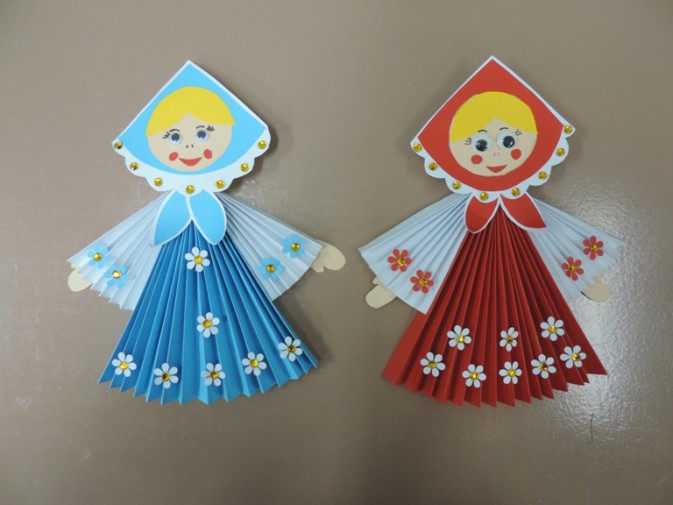 Необходимый материалы: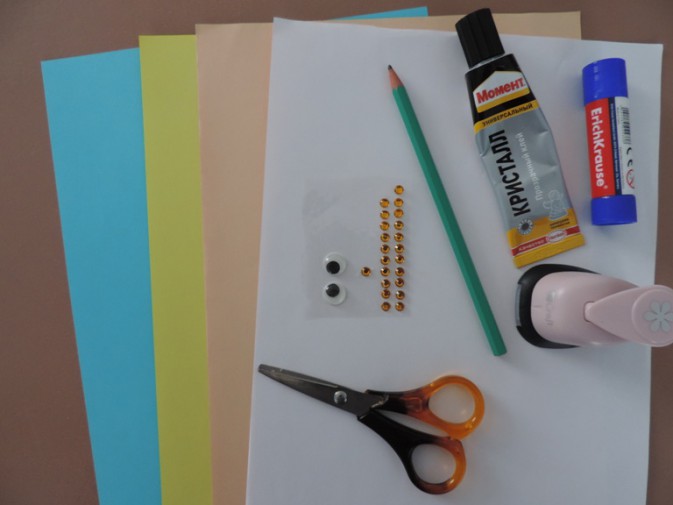 • цветная принтерная бумага;• клей-карандаш;• ножницы;• готовые глазки;• клей "Момент-кристал";• фигурный дыракол;• стразы;• шаблоны. (Шаблоны)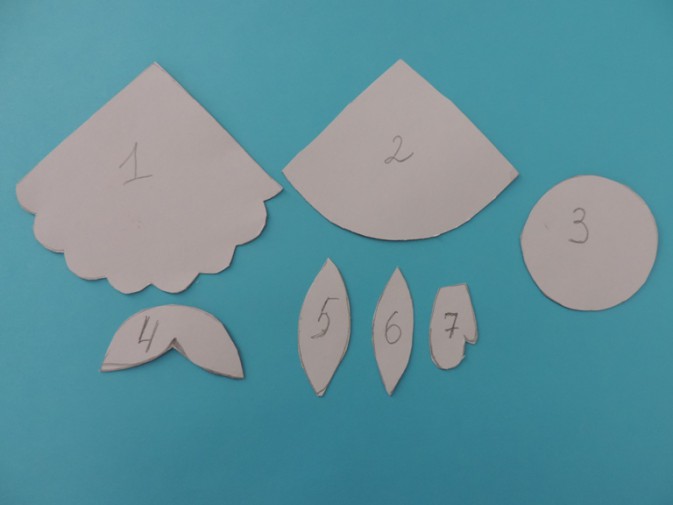 Ход работы: 1. Сложить «гармошкой» лист (А-4) голубого цвета.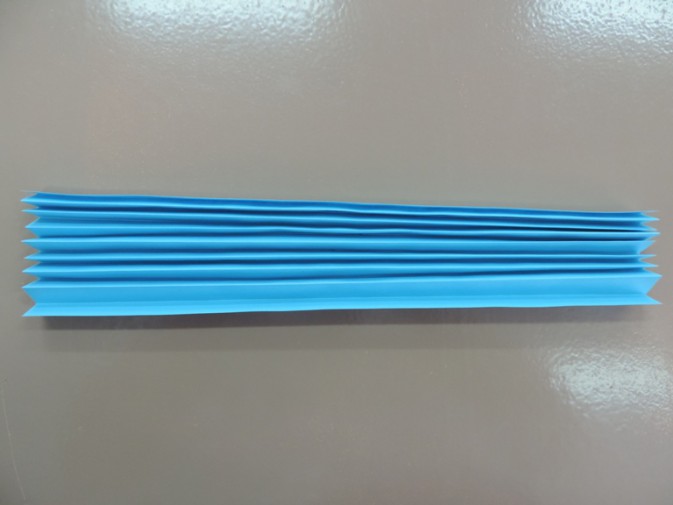 2. Согнуть «гармошку» посередине.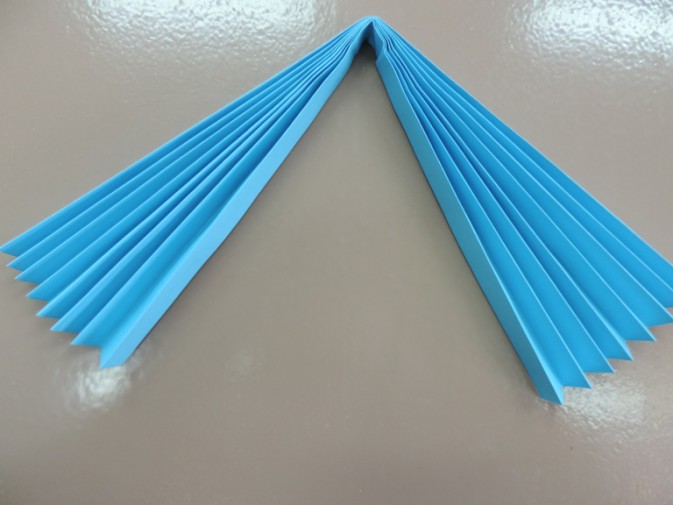 3. Внутреннюю часть «гармошки» смазать клеем и склеить между собой.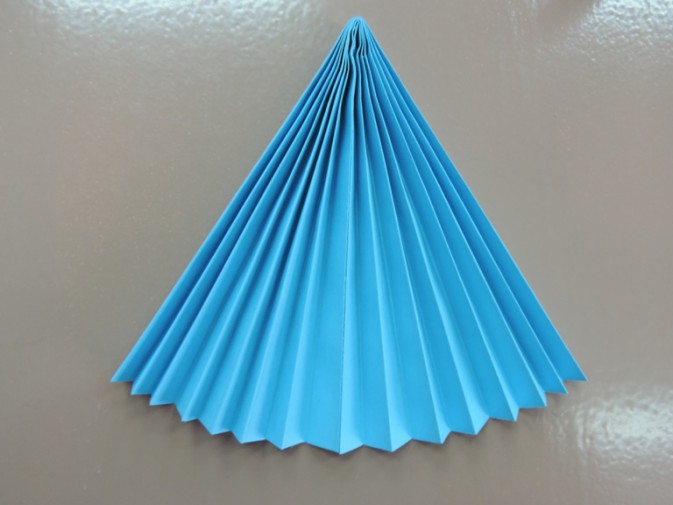 4. Половину белого листа формата А4 сложить"гармошкой".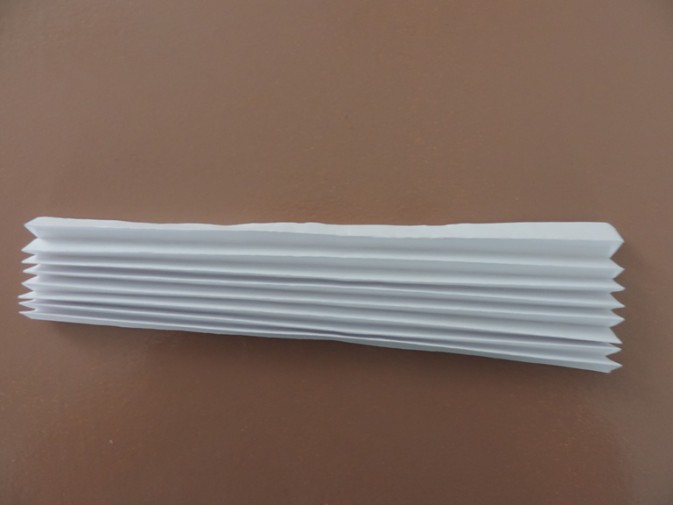 5. Согнуть деталь пополам, внутренние части «гармошки» смазать и приклеить поверх голубой заготовки.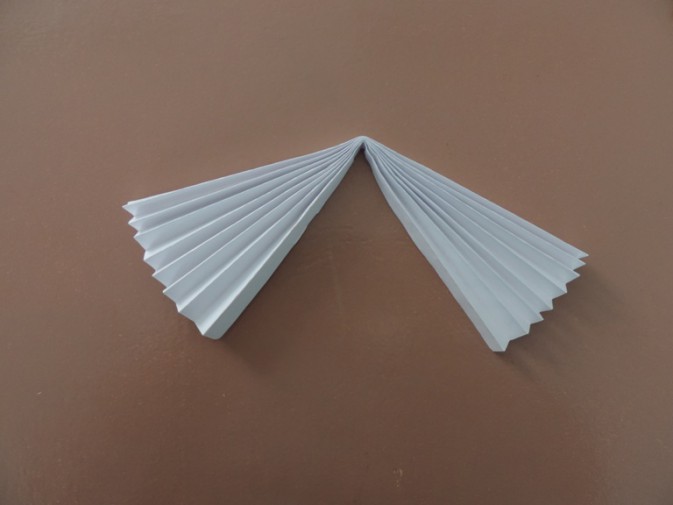 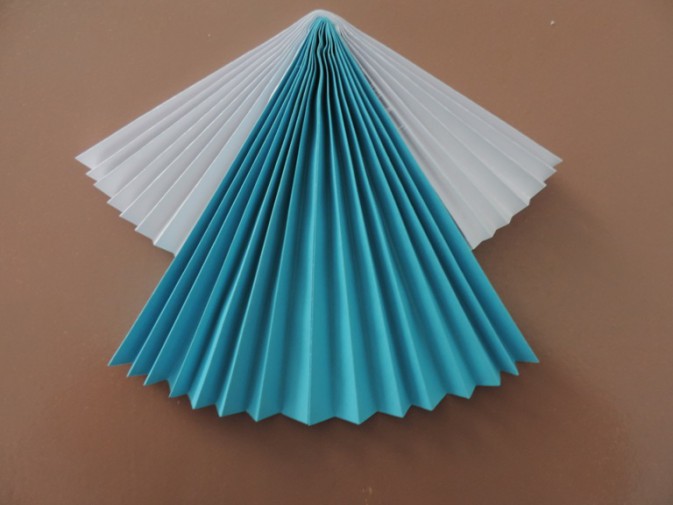 6. Верхнюю часть получившейся детали закрепить проволокой или нитью.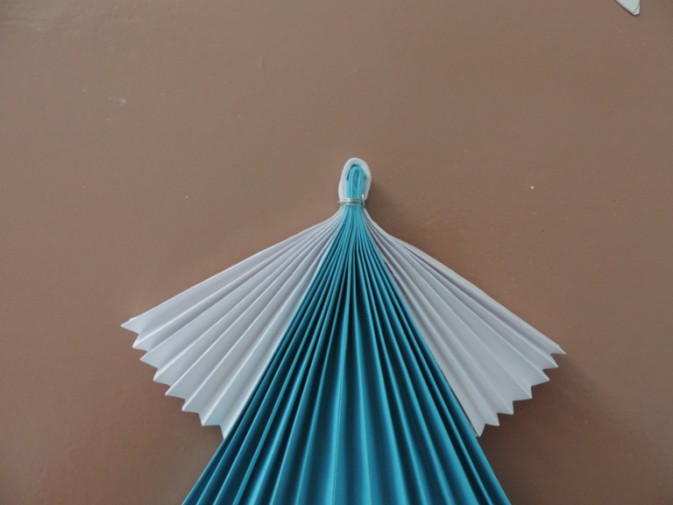 7. Обвести шаблон №1 и шаблон 5 на бумагу белого цвета и вырезать.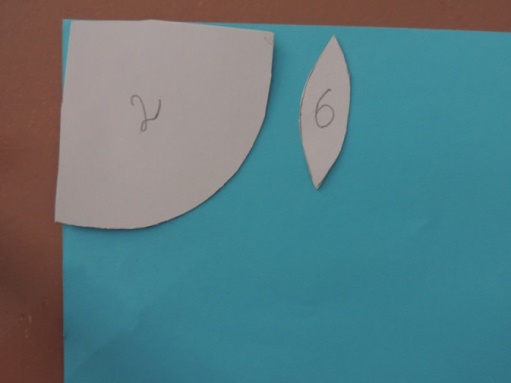 8. Шаблоны №2 и №6 перенести на бумагу голубого цвета и вырезать.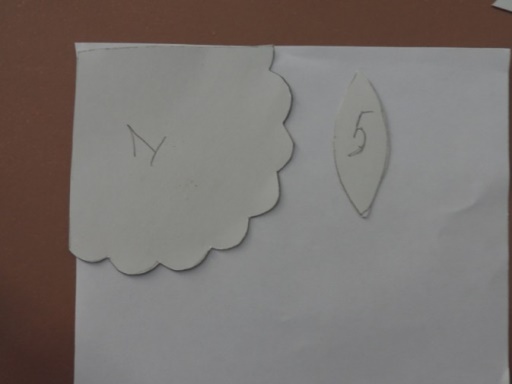 9. Наклеить голубую деталь на белую, получилась косынка.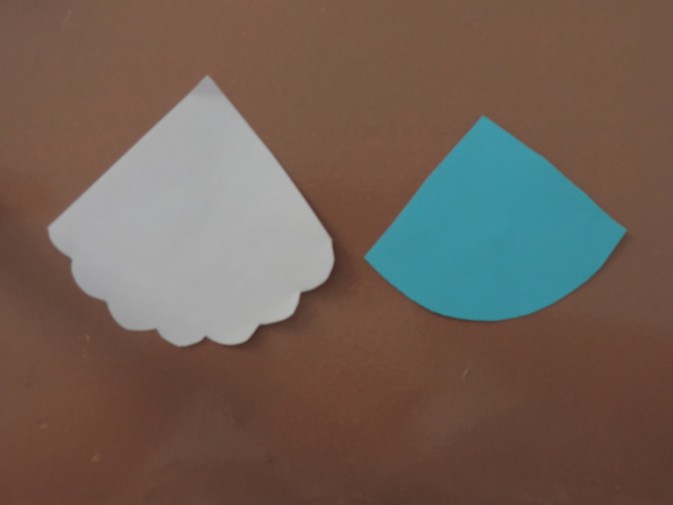 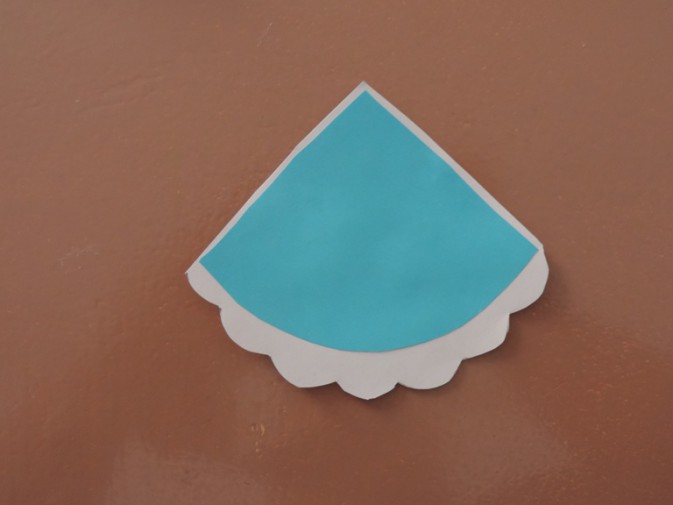 10. Для уголочков косынки наклеить голубые детали на белые.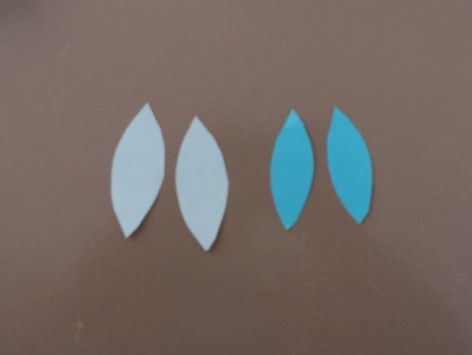 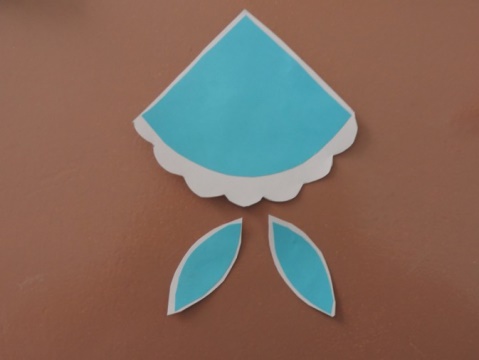 11. По шаблонам №3 и №7 вырезать лицо и руки из бежевой бумаги.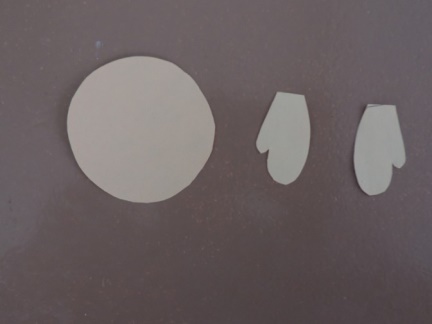 12. Приклеить бежевый круг на косынку.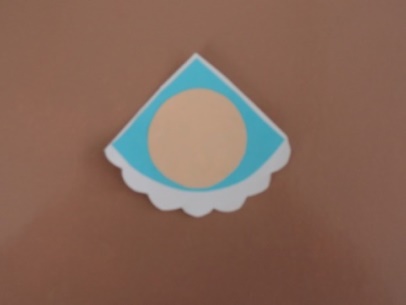 13. По шаблону №4 вырезать волосы из желтой бумаги и наклеить на бежевый круг (лицо).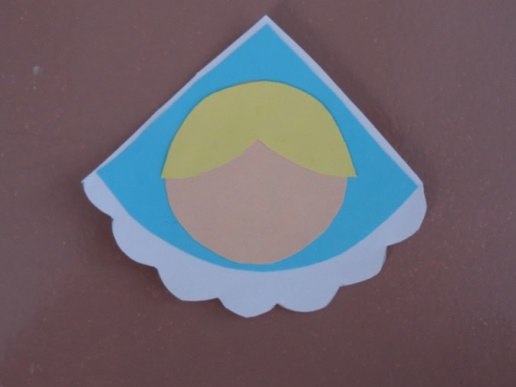 15. Приклеить глазки, из красной бумаги вырезать и наклеить рот и щечки.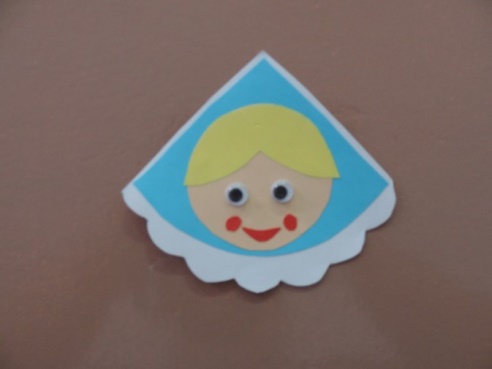 16. Нарисовать брови и ресницы, край косыночки украсить стразами.17. Уголочки косынки и наклеить под нижнюю часть косынки. Склеить между собой две части: голову и наряд.18. При помощи фигурного дырокола приготовить цветочки голубого и белого цвета для украшения наряда.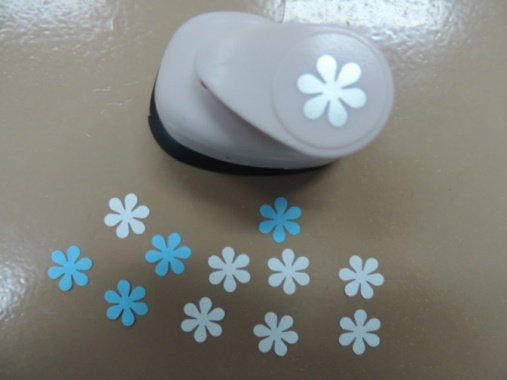 19. Готовыми цветочками украсить наряд куклы, приклеить к рукавам платья ладошки.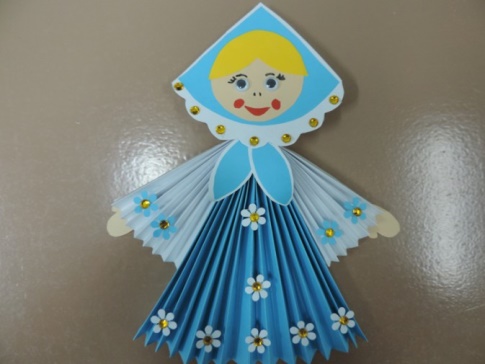 Готовую работу сфотографировать и отправить мне на электронную почту : mirka.ira@mail/ruРезультат сдать педагогу: до 13.04.20Дистанционное задание для учащихсяПедагог ДО: Ермолаева Ирина Александровна                                                                                                                                                                                                                                                                                 Программа: «Созвездие»Объединения: 1 ВНДаты занятий по рабочей программе:  09.04.20                                                                                                                            Темы занятия: Бумажная гармошка. Бабочка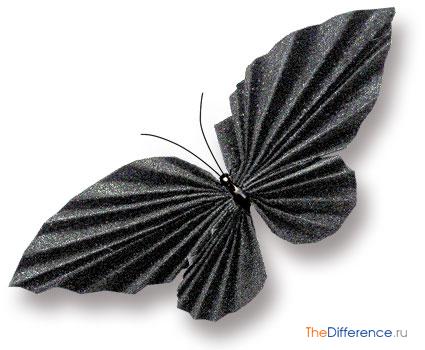 Самый легкий способ сделать бабочку – сложить из 2 квадратных листов бумаги 2 гармошки и скрепить их между собой. В качестве материала можно использовать страницы журналов, оберточную бумагу, фантики и многое другое. Для этого нужно:Вырезать 2 квадрата. Можно взять листы бумаги, одинаковые по размеру – тогда крылья получатся равными, или разные – верхние крылья будут больше нижних.Сложить каждый лист гармошкой и перевязать ниткой, скрепить степлером или склеить скотчем. Края будущих крыльев можно закруглить, подрезав ножницами, или оставить острыми.Соединить 2 гармошки вместе с помощью нитки, скрепки или скотча. Можно приделать усики.Порядок действий показан на схеме: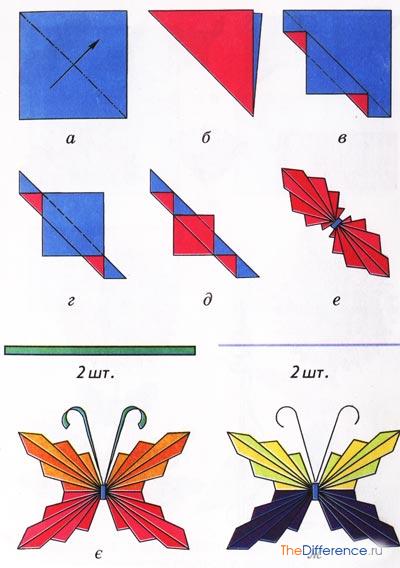 Таких бабочек обычно подвешивают к люстре, позволяя им кружиться под потолком.Готовую работу сфотографировать и отправить мне на электронную почту: mirka.ira@mail/ruРезультат сдать педагогу: до 13.04.20